CONSEIL D’ADMINISTRATION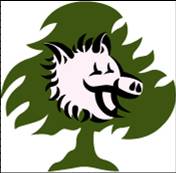 Vendredi 30 Avril 2021SYNTHESELa réunion démarre en visioconférence à 17 h 30.Informations généralesClubs Statistiques licenciés au 20 avril 2021 :Les écarts de renouvellement sont très importants entre les clubs :De 5.88%, Ballainvilliers à 100 % pour MontlhéryEn enlevant les 2 extrêmes : de 9 % (Vélizy, Brétigny, Courcouronnes) à plus de 50 % pour Dourdan, Evry, le Plessis Robinson.Les « gros » clubs ont perdu de 30 à 41 % de leurs licenciésStatistiques realbridgeIl y a eu une montée en puissance très importante entre février et avril. Toutefois quelques clubs ne sont pas « raisonnables » et proposent un nombre de tournois trop important, la plupart en oubliant que le critère de distance géographique ayant disparu, les regroupements sont très différents. Ils ont décidé d’organiser des tournois à leur jour d’ouverture habituel.Il faudrait limiter l’offre afin qu’elle soit plus attrayante, par exemple en fonction des indices, au-delà des tournois d’accession déjà programmés.Quelques secteurs ont joué le jeu en se regroupant à 3/4 clubs. Chacun prenant un jour de la semaine. Le résultat est vraiment encourageant. Exemples : Draveil – Juvisy -Soisy , Brunoy et Villecresnes, Ballancourt – Brétigny -Breuillet… Cela soulage les directeurs de tournois qui ont ainsi plus de paires et qui n’interviennent qu’une ou deux fois par semaine, et surtout cela rend les tournois plus intéressants pour les joueurs.(revoir les statistiques corrigées en P. J.).Rappel :Le club du Coudray Montceaux a fusionné avec Mennecy, en gardant un tournoi le samedi après-midi au Coudray.Fresnes devrait disparaître cette saison.Le club de Montlhéry n’a plus de locaux et le Président n’a pas repris les activités.ComitéNous sommes fermés depuis fin octobre.Olivier passe prendre le courrier régulièrement et fera un point de situation (point 3)Nous avons loué la salle les 8 et 9 mai et le 26 et 27 juin (sous réserves) à une association sportive pour une formation qui devrait regrouper peu de participants.FFB Conseil Fédéral du 19 avril :Une campagne de recrutement est lancée sur les réseaux sociaux depuis le 20 avril :5 cours gratuits sont proposés en distanciel. Ensuite les joueurs doivent être dirigés vers le club proche de leur domicile ou qu’ils choisissent.Un bilan sera effectué fin juin.Cette campagne sera poursuivie à la rentrée pour aider les clubs dans leurs actions de recrutement.L’Université du Bridge organise une réunion le 10 mai à 14 h pour tous les enseignants de la ligue 10. A cette occasion Eve s’est aperçue que la liste figurant sur le site de la FFB n’était pas à jour. Elle a donc relancé les 125 moniteurs indiqués et demandé aux Présidents de clubs de donner les noms des enseignants de leur école de bridge. 27 réponses (sur 40 clubs)sont arrivées, actuellement il y a 80 moniteurs actifs.Le lien pour cette réunion sera envoyé aux enseignants concernés par Dominique Leclerc.Le Bridge Scolaire : la FFB compte sur l’accord avec l’Education Nationale pour la diffusion des « Petit Bridge »L’Université du Bridge fait une réunion en visio pour les délégués Jeunesse le 5 mai.Sur les 57 567 licenciés ayant renouvelé leur licence, 35 979 ont joué en distanciel entre janvier et mars :5 700 sur Fun Bridge7 806 sur BBO22 473 sur realbridge pour 200 000 participations aux tournoisLe festival de Juan les Pins aura lieu en mai en distanciel. Martine signale que celui d’Arcachon est également programmé.L’As de Trèfle sera diffusé en papier en mai à tous les licenciés. Il sera consacré à la reprise et à la rentrée de septembre.Prochains Conseils Fédéraux 17 & 18 juin 20217 & 8 septembre 20213 & 4 mars 2022Assemblée Générale : 22/23 Octobre 2021Finances FFB :Facturation mensuelle à compter d’avrilSimultané court pour les comités : 0.64 € par paireFacturation des compétitions non terminées : un prorata entre le nombre de tours joués/nombre de tours prévus, cette facturation se fera Comité par Comité.Prolongation des Licences Bienvenue à l’étudeFinances et gestionPoint de la situation au 30 avril 2021 par Olivier :Solde en banque : 10 000€ après versement de la paie d’avril et du solde de tout compte lié au départ en retraite de Babette à cette date.Réserve placée : 100 000€Dépenses envisagées : les remboursements des échéances des prêts et 63 000 € de charges sociales dont le règlement a été différé en raison de la Covid.Des clubs se soucient de l’état financier du Comité. Il est proposé de faire à l’occasion d’une prochaine Newsletter, une présentation de la situation financière du Comité et des aides qu’il a pu obtenir de l’Etat.Montant de la part Comité de la licence 2021/2022La proposition de ne pas en changer le montant est adoptée par le CA.Compétitions / Arbitrage : Compte-rendu du Conseil Fédéral du 19 avril 2021 et commentaires de Jean FrançoisDélibérations : voir le diaporama et le PV qui ont été diffusés à tous les membres du CASaison 2019/2020 : Terminée. Les compétitions encore en cours sont homologuées en l’état.Saison 2020/2021 : Un classement sera élaboré en juillet 2021 comprenant les points acquis en 2019-2020 et 2020-2021. Il comprendra également une compensation pour les compétitions et tournois organisés en présentiel qui n’ont pu avoir lieu. Seuls les joueurs à jour de leur cotisation 2020-2021 au 15 juin 2021 pourront bénéficier de cette           « compensation » nonobstant la suppression des points acquis durant la période 2020- 2021. Les joueurs qui n’auraient pas payé leur cotisation 2020-2021 le 15 juin 2021 verront leurs gains 2020-2021 ramenés à 0 et ne pourront pas bénéficier de cette compensation.Au 1er juillet 2021, un abattement différencié́ pour les points acquis dans des épreuves en ligne sera appliqué selon un taux fixé par le Comité Directeur de la FFB.Un argumentaire a été préparé par la FFB destiné aux licenciés qui n’ont pas renouvelé leur licence 2020/2021.Une étude du nouveau classement sera mené en 2022-2023.En conclusion, le retour des joueurs dans les clubs doit être favorisé pour essayer de retrouver un nombre de licenciés approchant le plus possible des chiffres avant la Covid. Et le bridge en ligne doit trouver sa place au sein de la FFB.   Compétitions ComitéIl est proposé de mettre en place un « challenge du Hurepoix » le soir à 20h   24 donnes en IMP.  5€ par joueur par tournoi. Avec un classement par série : 1ère, 2ème série, 3ème et 4ème série Dates choisies : jeudis 6 et 20 mai – 3 et 10 juin 2021Le CA donne son accord.Calendrier 2021/2022Jean François prépare en mai le projet de calendrier à relire CommunicationNewsletter Notre site n’a pas permis l’envoi d’une newsletter, ce qui a obligé la Présidente de passer par le site de la FFB. Cette panne est maintenant réparée.Recrutement : dispositif FFBUne information sera faite aux Présidents à l’occasion de la prochaine réunion.Une réunion en visio des Présidents est à fixer.Il est proposé le lundi 17 ou le mercredi 19 mai à partir de 17h.Date du prochain CA à déterminer.En l’absence de question diverse, la séance est levée à 19h15.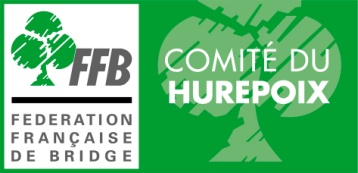 